Ayuntamiento de Fuentecantos (Soria)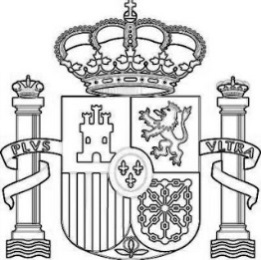 BandoSe convoca a la ciudadanía de Fuentecantos a una REUNIÓN SOBRE ASOCIACIONISMO, ELMARTES 20 DE AGOSTO A LAS 12Horas  de parte de la Federación de Pensionistas y Jubilados, para constituir , si procede, la asociación de dicha federación en el municipio.Muchas Gracias.En Fuentecantos a 7 de Agosto de 2019El Alcalde.Fdo.: Juan Carlos García Hernández